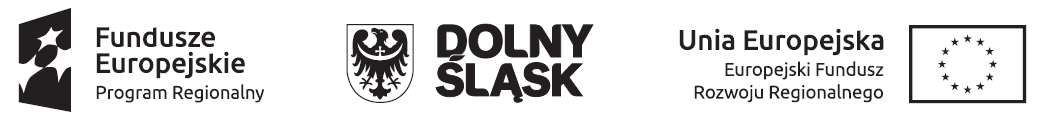 Załącznik nr 2 do Wniosku o powierzenie grantuOświadczenie o wzięciu na siebie pełnej odpowiedzialności za realizację projektuJa ………………………………………………………….  legitymujący się dowodem osobistym ………………………………..                     (imię i nazwisko)                                                                                                            (seria i nr dowodu osobistego)oświadczam, że biorę na siebie pełną odpowiedzialność za realizację projektu w zakresie zawartej umowy z Gminą Męcinka, w tym ewentualnych roszczeń z tytułu niewywiązania się z realizacji grantu otrzymanego w ramach projektu: „Modernizacja systemów grzewczych i odnawialne źródła energii – zwalczanie emisji kominowej w Gminie Męcinka”.…………………………………………………………….                                  ……………………………………………………………..Miejscowość i data                                                                         Czytelny podpisAdres nieruchomości, w której będzie realizowany projekt tj. wymiana źródła ciepłaMiejscowośćAdres nieruchomości, w której będzie realizowany projekt tj. wymiana źródła ciepłaNumer domu / mieszkaniaAdres nieruchomości, w której będzie realizowany projekt tj. wymiana źródła ciepłaKod pocztowy   59-424Adres nieruchomości, w której będzie realizowany projekt tj. wymiana źródła ciepłaPoczta : MęcinkaAdres nieruchomości, w której będzie realizowany projekt tj. wymiana źródła ciepłaNumer księgi wieczystej